Principal Race Officer: Richard KissaneSAILING INSTRUCTIONSRules  The races shall be governed by the Racing Rules of Sailing (RRS), ISA Prescriptions, the Notice of Race, these Sailing Instructions and any amendments thereto. Competitors in races for One Design classes shall comply with their relevant Class Rules. Competitors in IRC and ECHO handicap classes shall comply with the rules of those handicapping systems. In the event of a conflict the Sailing Instructions shall prevail. Notices to CompetitorsNotices to competitors will be posted on the Official Notice Board located in the archway beside the Marina Office.Change of Sailing Instruction  Changes to Sailing Instructions will be posted not later than two hours before the scheduled start of the first race so affected. Flag L displayed on the flagpole at the top of the marina bridge denotes that a change of Sailing Instructions has been made.Signals Made Ashore Signals made ashore will be displayed on the flagpole at the top of the marina bridge. When flag AP is displayed ashore “one minute” is replaced with “not less than 45 minutes” in Race Signal AP. This changes RRS “Race Signals”. Boats are requested not to leave the harbour until flag AP is lowered. OFFSHORE Schedule of Races and Class Flags. 	High Water (Howth)   1048                      Low Water (Howth) 1631 	First Warning Signal		1200                	Class		Flag	Start	                 	                  	Cruiser Class 1		No. 1	1205			                           	Cruiser Class 2		No. 2	1210			                           Non-Spinnaker 4		No. 4	1215			                           	Non-Spinnaker 5		No. 5	1220	                                                    Cruiser Class 3 +J24                      No. 3          1225     	 OFFSHORE Starting Area The starting area will be North of Ireland’s Eye.OFFSHORE Starting Line The starting line shall be between an orange mark (to be passed to port) and a red/white pole (or mainmast) on the Committee Boat which will display a white flag.OFFSHORE Course Designation Courses shall be designated by numerals displayed on boards on the Committee Boat. The course applicable to each race will be displayed for not less than 4 minutes before its start. This changes RRS 27.1.Marks are described by letter(s) and the subscript p or s thereafter directs that they be left to port or starboard respectively. A windward mark, Z (black inflatable) will be laid approximately to windward of the starting line. This is the first mark on all courses. A yellow flag displayed on the Committee Boat indicates that either the windward mark has not been laid or that boats shall ignore it and proceed directly to the next mark on the course. OFFSHORE Courses - Committee Boat Starts (Mark descriptions/positions are on page 6) 	1:  Zs Ls Gs Qs Js FAs	2:  Zs Ls Gs Ap Qs Js FAs         	3:  Zs Ls Os Np Gs Qs Js FAs	4:  Zs Ls Ks Ap Os Np Gs Qs Js FAs        	5:  Zs Lp Gs Qs Js FAs	6:  Zs Lp Hp As Gs Qs Js FAs        	7:  Zs Lp Hp Ns Gs Qs Js FAs	8:  Zs Lp Kp Tp Gs Qs Js FAs       	9:  Zp Lp Gs Qs Js FAs	10:  Zp Lp Ip Es Gs Qs Js FAs      	11:  Zp Tp Ns Lp Es Ip Es Gs Qs Js FAs 	12:  Zp Tp Ms Lp Es Ip Es Gs Qs Js FAs         	13:  Zp Ls Gs Qs Js FAs	14:  Zp Ls Hp Es Gs Qs Js FAs      	15:  Zp Ls Mp Ts Gs Qs Js FAs 	16:  Zp Ls Mp Ts Up Es Gs Qs Js FAs         	17:  Zp Ls Gs Qs Js FAs	18:  Zp Ls Np Ts Gs Qs Js FAs       	19:  Zp Ls Np Ts Mp Es Gs Qs Js FAs 	20:  Zp Ls Mp Es Mp Es Gs Qs Js FAs       	21:  Zp Lp Gs Qs Js FAs 	22:  Zp Lp Ts Ap Es Gs Qs Js FAs       	23:  Zp Lp Ap Es Os Ms Gs Qs Js FAs 	      24:  Zp As Ep Lp Ap Es Os Ms Gs Qs Js FAs  	25:  Zp Lp Gs Qs Js FAs	26:  Zp Lp Es Ap Gs Qs Js FAs	27:  Zp Lp Es Np Gs Qs Js FAs 		28:  Zp Lp Es Np Os Ap Gs Qs Js FAs 	29:  Zp Op Lp Ts Gs Qs Js FAs 			30:  Zp Op Lp Ap Ts Gs Qs Js FAs	31:  Zp Op Lp Up Tp Gs Qs Js FAs 			32:  Zp Op Np Up Lp Ap Ts Gs Qs Js FAs 	33:  Zp Op Ls Hp Gs Qs Js FAs 		   	 34:  Zp Op Ls Up Gs Qs Js FAs	35:  Zp Op Ls Np Ts Hp Gs Qs Js FAs 		36:  Zp Gp Ls Mp Ts Hp Gs Qs Js FAs 	37:  Zp Hp Ls Es Hp Gs Qs Js FAs 		38:  Zp Hp Ls Ts Mp Gs Qs Js FAs	39:  Zp Hp Ls Ts Mp Es Hp Gs Qs Js FAs 	40:  Zp Hp Ls Ts Mp Es Pp Gs Qs Js FAs 	41:  Zp Hp Lp Ts Gs Qs Js FAs 		42:  Zp Hp Lp Ts Np Gs Qs Js FAs	43:  Zp Hp Lp Es Mp Gs Qs Js FAs 		44:  Zp Hp Lp Ts Np Es Mp Gs Qs Js FAs 	45:  Zp Hp Lp Es Ap Gs Qs Js FAs 		46:  Zp Hp Lp Ks Hp Gs Qs Js FAs	47:  Zp Hp Lp Os Mp Gs Qs Js FAs 	48:  Zp Hp Lp Es Ap Os Mp Gs Qs Js FAs Please Note S.I. 15 – Navigation Marks and ObstructionsRe-crossing Start/Finish Lines All boats shall keep clear of the starting lines until their warning signal. Boats shall not re-cross a finishing line, except to finish having completed a penalty. Boats, having started and cleared their starting line, shall not re-cross that line while starts are in progress. Boats shall not cross any other starting line while starts are in progress. The Protest Committee may penalise a boat failing to comply with this sailing instruction with a score of its discretion, including DSQ.Starting Time Limit A boat starting later than ten minutes after her starting signal will be scored DNS. This changes RRS Appendix A4.1.Finishing Time Limit The Time Limit for all races is 1730. In the event of postponement(s) and/or general recall(s) the time limit(s) for races so affected shall be correspondingly extended. A boat which fails to finish within the time limit will be scored DNF. This changes RRS 35 and Appendix A4.1Shortening Course RRS 32 is changed in that the Race Committee may, at their discretion, shorten the course at any mark. They may also shorten the course at the Tailor Buoy or the Burren Perch at Lambay Island.  Should this be necessary, a Committee Boat/ Finish Boat will take station north of the Tailor Buoy or west of the Burren Perch and display flag “S” superior to a flag indicating the fleet or fleets to be shortened. The class flag for the relevant class(es) to be shortened, will also be displayed.Instructions may also be given over the radio on channel 77. Protests 	Protests and Requests for Redress shall be delivered to the Race Office within the Protest Time Limit.	Protest forms are available from the Race Office.	The Protest Time Limit is 90 minutes from the time of finish of the last boat in the Offshore fleet. This time limit shall be extended to two hours in the event of the race being finished at either the Tailor Buoy or the Burren Perch at Lambay Island. These times will be posted on the Official Notice Board. 	The time and place of Protest Hearings will be posted on the Official Notice Board within 15 minutes of the protest time limit. The listing of a boat on this schedule shall constitute informing her of a hearing under RRS 63.2. Parties involved shall present themselves and their witnesses at the time and place indicated on the schedule.	A request to reopen a hearing shall be delivered to the Protest Committee not later than 30 minutes after the party was informed of the decision. This changes RRS 66.Navigation Marks and Obstructions  The Navigation Marks in and around Howth Sound shall be left as follows –South Rowan Buoy:	to be passed to the West and SouthRowan Rocks Buoy:	to be passed to the East and SouthAny part of Ireland’s Eye or Lambay capable of being touched while racing is designated as an obstruction to sea room.When rounding Lambay, boats shall pass outside the Tailor Buoy and Burren Perch and are advised to give both a wide berth.Competitors are reminded of a trawler wreck in Howth Sound, south of the Carrageen Rocks on Ireland’s Eye, which is submerged at most stages of the tide.Radio Communications Competitors are advised to keep a listening watch on VHF Channel 77 for Offshore Committee where information relevant to racing may be broadcast. Should this information be broadcast, it shall not constitute outside assistance and shall not be the subject of any protest. Failure to broadcast this information shall not be the basis for any claim for redress. 	Competitors who retire from a race shall inform the Race Committee promptly by radio on Channel 77. Competitors without radio should inform the Race Office or Marina Office on coming ashore.Prize GivingThe approximate time of the prize-giving will be 1730.Safety Competitors participate entirely at their own risk; see Fundamental Rule 4, Decision to Race and the ISA Safety Booklet. Open boat entrants are referred to relevant class regulations. The wearing of suitable personal flotation devices in all boats is strongly recommended at all times. The responsibility for the safety of competing boats and their crews lies solely with the said competitors.Howth Yacht Club Ltd. and/or the Organising Committee will not accept any liability for material damage, personal injury or death sustained in conjunction with, prior to, during, or after racing.Boats shall keep clear of Race Committee vessels [committee boat, mark laying boats, patrol boats] from the time the Committee Boat is on station prior to starting racing.Insurance 	Each participating boat shall be insured with adequate, valid, third party liability insurance.Mark Descriptions/PositionsID	Description	Shape	Colour	Lat. (N)	Long. (W)A	Apex	Conical	Black	53 26.76	06 03.26C	Cush	Conical	Black	53 24.50	06 05.44D	Dunbo	Conical	Yellow	53 24.73	06 03.85E	East	Conical	Black	53 26.00	06 02.20FA        East Pier Finish 	Cylindrical   Yellow                53 23.70         06 03.78        FB        Howth Sound Finish                Inflatable    Black	53 24.20	06 04.29G	Garbh	Conical	Black	53 25.00	06 02.32H	Hub	Conical	Black	53.25.71	06 04.43I	Island	Conical	Black	53 24.70	06 04.36J	Thulla	Conical	Black	53 23.80	06 03.40K	Stack	Conical	Black	53 24.60	06 03.11L	Lambay Island						M	Malahide	Conical	Black	53 27.23	06 05.59N	North	Conical	Black	53 27.99	06 03.40O	Osprey	Conical	Orange	53 25.41	06 03.52P	Portmarnock	Conical	Black	53 25.89	06 06.30Q	Rowan Rocks	IALA	BYB	53 23.88	06 03.22R	South Rowan	IALA	Green	53 23.78	06 03.88S	Spit	Conical	Black	53 24.35	06 04.48T	Talbot	Conical	Black	53 27.31	06 01.30U	Ulysses	Conical	Orange	53 26.22	06 04.97V	Viceroy	Conical	Orange	53 25.12	06 04.78W	West	Conical	Black	53 24.96	06 06.07Y	Ireland’s EyeZ	Windward (Offshore Starts)	Inflatable	BlackZ	Windward (Inshore Starts)	Inflatable	Yellow           Shortened Course Finish	Small Orange Buoy		Tailor Buoy	North Cardinal	53 30.13	06 01 52	Burren Perch	West Cardinal	53 29.21	06 02 28  Every effort is made to ensure this data is accurate and should be used as an indication of the location of marksCourses designed with the aid of Soft Touch ProgrammesGENERALWhen entering/leaving Howth Harbour, stay on the right hand side of the fairway and harbour entrance i.e. always pass port to port. Also, Howth Sound is a restricted channel and accordingly boats shall not impede trawlers.The attention of all participants is drawn to the car parking regulations in the vicinity of the Club. The Harbour Authority rigidly enforces these. Traffic restrictions will in place in Howth on 8th June. It is recommended that competitors use public transport, particularly the DART, where possible.Competitors are granted temporary membership of Howth Yacht Club for the day of the Lambay Races; subject only to the provisions of the Club rules for withdrawing or withholding said membership.Course Maps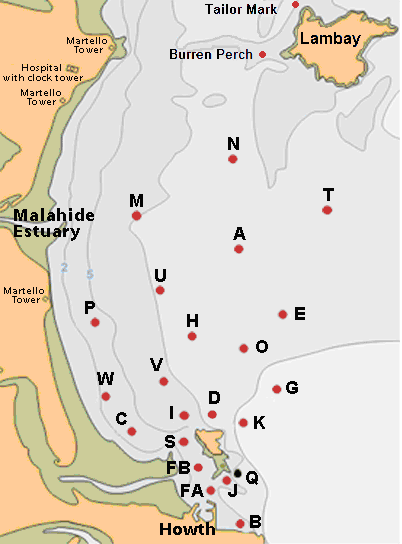 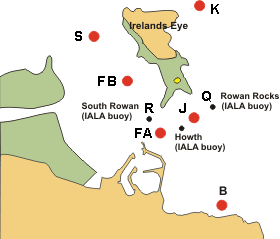 Reproduced from Admiralty Chart 1468 by permission of the Controller of HM Stationery Office and the UK Hydrographic Office (www.ukho.gov.uk)Race Marks - 2014 Relative Bearings Table - Magnetic (Approx)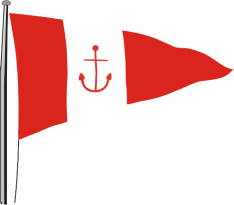 HOWTH YACHT CLUBLAMBAY RACES & Race 3 Autumn League Organised by Howth Yacht Club Ltd.Saturday 26th September 2015ABCDEGHIJKMNOPQSTUVWA1860 216019601460168022002070188018402950002019202500185020300710248021502290B0060319035200190024035003360357001003470005000203310010033100220347034003210C0360139008400580081003200770126009200040025005803460121011100470015003803270D0160172026400430078034702720170011003440011002303150161023300360342031202870E3260199023802230190026402330204020703070346023802730202022500280284024602520G3480204026102580010030502630214023603250354030602970211024900210314028102750H0400170021201670084012501910168015103420021012502850164018700550334020502380I0270156025700920053008300110148010103530018004803260140017700430357035002930J0080177030603500024003403480328001803450006000403260062031700260345033403120K0040190027202900027005603310281019803370003035003100190025900280332030402880M1150167018401640127014501620173016501570066015202040163017300940166017301930N1820185020501910166017402010198018601830246018702250184019601250214020202140O0120182023802030058012603050228018401700332000702920180021500400319025602600P0700151016601350093011701050146014601300024004501120143015100710073013601780Q0050190030103410022003103440320024200100343000403600323030800240342032903080S0230151029100530045006900070357013700790353001600350331012800390357035303090T2510202022702160208020102350223020602080274030502200251020402190249022902360U0680167019501620104013401540177016501520346003401390253016201770069018002130V0350160021801320066010100250170015401240353002200760316014901730049000002640W0490141014701070072009500580113013201080013003400800358012801290056003300840